Main Ideas/QuestionsNotes/ExamplesNotes/ExamplesNotes/ExamplesBox and Whisker PlotA graphic format used to display the median, quartiles, and extremes of a data set on a number line that shows the distribution of the data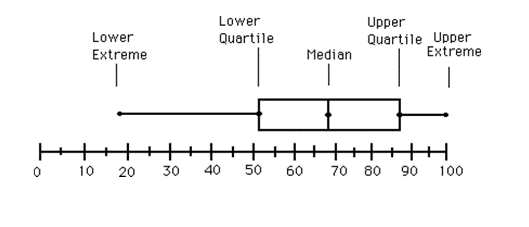 A graphic format used to display the median, quartiles, and extremes of a data set on a number line that shows the distribution of the dataA graphic format used to display the median, quartiles, and extremes of a data set on a number line that shows the distribution of the dataFive-Number SummaryThe values used to create the box and whisker plot:Minimum value: the smallest value in the data setLower Quartile (: median of the lower half of the data setMedian: the value in the middle when the data is ordered from least to greatestUpper Quartile (): median of the upper half of the data setMaximum Value: the largest value in the data setThe values used to create the box and whisker plot:Minimum value: the smallest value in the data setLower Quartile (: median of the lower half of the data setMedian: the value in the middle when the data is ordered from least to greatestUpper Quartile (): median of the upper half of the data setMaximum Value: the largest value in the data setThe values used to create the box and whisker plot:Minimum value: the smallest value in the data setLower Quartile (: median of the lower half of the data setMedian: the value in the middle when the data is ordered from least to greatestUpper Quartile (): median of the upper half of the data setMaximum Value: the largest value in the data setQuartiles- lower quartile is the left edge of the box – upper quartile is the right edge of the box- lower quartile is the left edge of the box – upper quartile is the right edge of the box- lower quartile is the left edge of the box – upper quartile is the right edge of the boxInterquartile Rangeupper quartile – lower quartile  OR   to  (box) represents 50% of the data setupper quartile – lower quartile  OR   to  (box) represents 50% of the data setupper quartile – lower quartile  OR   to  (box) represents 50% of the data setDrawing Box and Whisker Plots1. The resting heart rates, in beats per minute (bpm), of a group of people are given below. Find the five-number summary, draw the box and whisker plot, and then answer the questions that follow.1. The resting heart rates, in beats per minute (bpm), of a group of people are given below. Find the five-number summary, draw the box and whisker plot, and then answer the questions that follow.1. The resting heart rates, in beats per minute (bpm), of a group of people are given below. Find the five-number summary, draw the box and whisker plot, and then answer the questions that follow.Drawing Box and Whisker Plots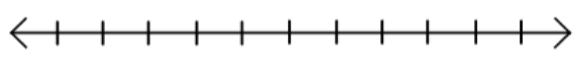 Minimum: ______Lower Quartile: ______Median: ______Upper Quartile: ______Maximum: ______Drawing Box and Whisker Plotsa) What is the range?b) What is the interquartile range?b) What is the interquartile range?Drawing Box and Whisker Plotsc) What percent has a resting heart rate less than 66 bpm?d) What percent have a resting heart rate of no more than 74 bpm?d) What percent have a resting heart rate of no more than 74 bpm?Drawing Box and Whisker Plotse) What percent have a resting heart rate between 50 and 59 bpm?f) What percent has a resting heart rate between 66 and 92 bpm?f) What percent has a resting heart rate between 66 and 92 bpm?Drawing Box and Whisker Plots (continued)Directions: Draw the box and whisker plot and give the five-number summary for each data set.Directions: Draw the box and whisker plot and give the five-number summary for each data set.Directions: Draw the box and whisker plot and give the five-number summary for each data set.Drawing Box and Whisker Plots (continued)2. Number of games won by the Detroit Lions in their last 10 seasons:2. Number of games won by the Detroit Lions in their last 10 seasons:Minimum: ______Lower Quartile: ______Median: ______Upper Quartile: ______Maximum: ______Drawing Box and Whisker Plots (continued)3. The speed of 9 cars on the highway: 3. The speed of 9 cars on the highway: Minimum: ______Lower Quartile: ______Median: ______Upper Quartile: ______Maximum: ______Drawing Box and Whisker Plots (continued)4. The high temperature in the last 15 days: 4. The high temperature in the last 15 days: Minimum: ______Lower Quartile: ______Median: ______Upper Quartile: ______Maximum: ______Analyzing Box and Whisker Plots5. The box and whisker plot below shows the test scores for a group of 24 students.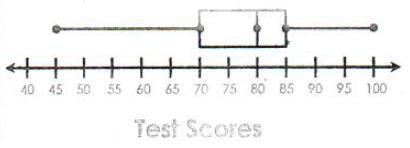 a) What is the median score?a) What is the median score?Analyzing Box and Whisker Plots5. The box and whisker plot below shows the test scores for a group of 24 students.b) What percent of the students scored between 70 and 85?b) What percent of the students scored between 70 and 85?Analyzing Box and Whisker Plots5. The box and whisker plot below shows the test scores for a group of 24 students.c) How many students scored between 45 and 85?c) How many students scored between 45 and 85?Analyzing Box and Whisker Plotsd) If Kate got an 87, how did she do compared to the class?d) If Kate got an 87, how did she do compared to the class?d) If Kate got an 87, how did she do compared to the class?Analyzing Box and Whisker Plots (continued)6. The fuel efficiency, in miles per gallon (mpg), of a group of cars is shown below.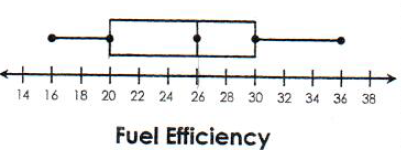 a) What is the interquartile range?Analyzing Box and Whisker Plots (continued)6. The fuel efficiency, in miles per gallon (mpg), of a group of cars is shown below.b) What percent of the cars have a fuel efficiency greater than 20 mpg?Analyzing Box and Whisker Plots (continued)6. The fuel efficiency, in miles per gallon (mpg), of a group of cars is shown below.c) What percent of the cars have a fuel efficiency less than 26 mpg?Analyzing Box and Whisker Plots (continued)7. The battery life, in hours, of a group of 16 laptops is shown below.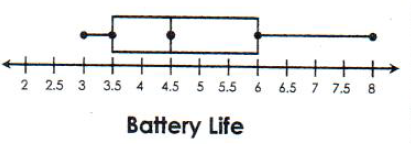 a) Identify the lower and upper quartiles.Analyzing Box and Whisker Plots (continued)7. The battery life, in hours, of a group of 16 laptops is shown below.b) What percent of the laptops have a battery life of at least 6 hours?Analyzing Box and Whisker Plots (continued)7. The battery life, in hours, of a group of 16 laptops is shown below.c) How many laptops have a battery life less than 4.5 hours?Analyzing Box and Whisker Plots (continued)8. Fifty golfers are competing in a golf tournament. The scores in the first round are shown below.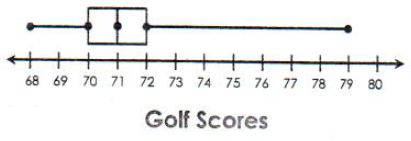 a) Identify the minimum and the maximum values.Analyzing Box and Whisker Plots (continued)8. Fifty golfers are competing in a golf tournament. The scores in the first round are shown below.b) What percent of the golfers had a score greater than 70?Analyzing Box and Whisker Plots (continued)8. Fifty golfers are competing in a golf tournament. The scores in the first round are shown below.c) In order to advance to the next round, golfers cannot score above 72. How many are not moving on?Comparing Box and Whisker Plots9. Mr. Athens and Mrs. Gillman gave the same test to their math classes. The scores of each class are shown below.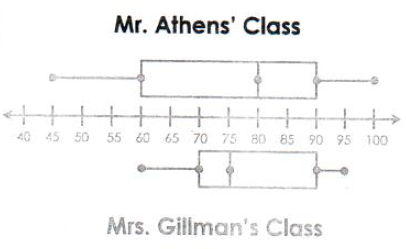 a) What is the difference in the median score?Comparing Box and Whisker Plots9. Mr. Athens and Mrs. Gillman gave the same test to their math classes. The scores of each class are shown below.b) Which class has the greater range of scores?Comparing Box and Whisker Plots9. Mr. Athens and Mrs. Gillman gave the same test to their math classes. The scores of each class are shown below.c) Which class do you feel did better overall? Explain.